Curriculum Vitae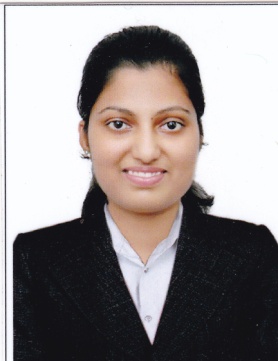 CAREEROBJECTIVESYoung and dynamic person looking for an opportunity to work in a highly competitive environment, in order to achieve company and personal goals. Highly adaptable, positive, resilient, open to new ideas, where I could utilize my skills to increase the productivity of organization and individual growth.EDUCATION QUALIFICATIONPROFESSIONAL WORK EXPERIENCEJunior Assistant/ Clerk at Father Muller Medical College, Mangalore, India(February 2015 – November 2018)Updating paper work and maintaining documentsManaging filing systemAnswering and directing phone callsPreparing documents Updating students records Scanning and processing e-mailPreparing monthly statisticsArranging transportationOrdering office suppliesMaintaining inventory and other register Other office workAssistant accountant at K.M associations, Mangalore, India(June 2017 to December 2017)Data entries of sales, purchase, incomes and expenses. Pharmacy Assistant in City Hospital Mangalore, India(July 2014 to Dec 2014)Dispensing prescription medication and other medical products to patients under direction of licensed pharmacistPerforming administrative duties, including answering phones, receiving and inputting prescription orders and restocking inventoryPreparing billing information for medicationsPlacing orders for additional drugs as directed by the pharmacistAnswering patients' questions about their medications under the supervision of the pharmacist.STRENGTH Good in Accounting.Efficient and hard working.Ability to work under stressful situations.Honesty, Hardworking and cheerfulness.Ability to work independently and also as a part of a collaborative research team.Ability to plan and prioritize work.Energetic and skilled in time management, leadership skills, Self motivated and Adaptable to any kind of situationEffective oral and written communication skillsWillingness to learn new Skills and Techniques.Communicate my thoughts in a convincing manner.COMPUTER SKILLS Tally ERP 9.0Microsoft office Basic ITInternetDegreeYearCollege/ UniversityM.COM    2017St Aloysius Evening College, MangaloreB.COM    2014Alva’s College, Moodbidri